                                    October Skies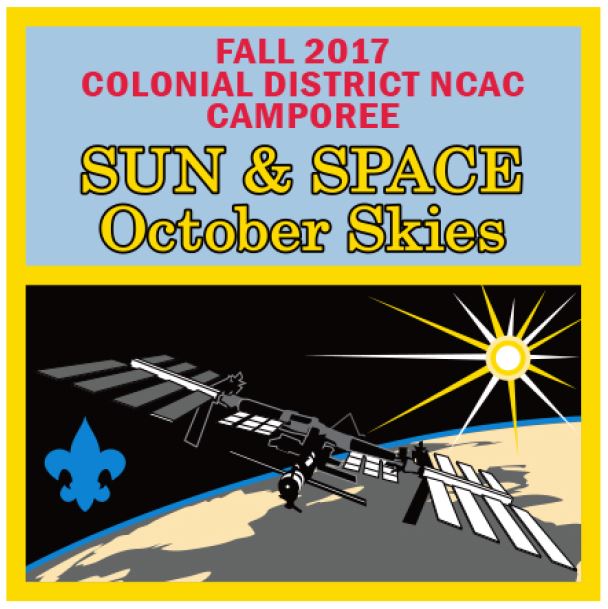    SUN & SPACE   Colonial District Fall Boy Scout                     Camporee    Camp Wilson Gunston Rd, Lorton, VA                         October 13-15, 2017CAMPOREE PROGRAMOverviewThe Scouting Method provides the overall guidance for the Colonial District training approach to the Camporee program. In all instances the emphasis will be on youth leading and teaching others cooking and related skills and ethics.The purpose of this Camporee is to provide a safe, fun-filled activity for the members of the Colonial District. The theme for this Camporee is October Skies – Sun & SpaceThere will be six major components to this spring’s camporee:Youth Led Skills CompetitionsDisplays of Solar Powered camping equipmentService ProjectCampfire ProgramMembership PromotionChairman’s AwardWebelos Program: The Colonial District 2nd year Webelos Arrow of Light Scouts are invited to visit the camporee on Saturday starting at 1:00PM. The Webelos will have an opportunity to build and launch a water bottle. They are also encourage to visit the Troops. The are encouraged to invite a Webelos Den to diner Saturday evening. The Webelos are also invited to attend the Saturday evening campfire. Chairman’s AwardThe District Chairman will present the Chairman’s Award streamer at the closing ceremony to the most outstanding troop at the Camporee.  The Chairman will make the selection based on an overall qualitative assessment of spirit, conduct, uniform appearance, prospective new members attending with the unit and other factors, and the score the unit receives on its Commissioner’s Inspection. Details of the award are explained in paragraphs .ProgramThe program for Saturday morning and afternoon will consist of Patrol/Troop Sun and Space Stem focused challenges and activities. The challenges and activities will include:A Space Walk RescueDocking a Space craft with a space StationOur Solar SystemMarshmallow GalaxiesSlime Galaxy CompetitionAnd moreThere will also be a Gateway Competition.Gateway Competition:Now is the time to rethink your Troop’s Camporee Gateway. The Gateway competition for this camporee has a STEM requirement. Each gateway must have an illuminated component – extension cords and gas powered generators not allowed. Solar powered earns bonus points. See score sheet attached.Rocket Competition:The Main Event will be a water bottle rocket design, build and launch competitionCampfire:The Saturday night Program will be the Camporee Campfire. Each troop should come prepared with their favorite skit. Skits with a Space or Stem Theme will get priority.Camporee-Wide Service ProjectA service project will be planned as part of the program. This will not only provide a good turn. The service project will take place on Saturday afternoon. At the conclusion of the afternoon (PM) phase of the program. The Service projects will be assigned at the Unit Leader and Senior Patrol Leader’s Meeting Friday Evening.Religious ServicesA non-denominational Scouts own Religious service will take place Sunday Morning and will start at 8:15 AM; it will be immediately followed by the closing ceremony.Order of the Arrow ActivitiesFriday night: There will be an OA Chapter meeting at the headquarters area before the leaders’ meeting at 9:00 PM. All OA members are welcome to attend. Cracker barrel will be served — this is a great opportunity to meet the Chapter officers and share in some evening fellowship.Saturday night, the Order of the Arrow will host the campfire program.When and Where The Fall Camporee will be held at Camp Wilson, Gunston Rd, Lorton, VA.Units should plan on arriving between 5:00 p.m. and 8:30 p.m October 13th and departing by 11:00 a.m. on Sunday the 15th. After checking in your unit you will be directed to your site by a Unit commissioner for your district service Area. Please do not just plop and drop in the closest camping area.  Parking is at a premium and limited; two 2 spaces will be allocated to each unit. Some parking will be off site. See section 2.2 for further information on parking. There will be a designated trailer parking area.The leaders’ meeting begins at 10:00 p.m Friday, a Unit Adult Leader and the Unit SPL are required to be in attendanceRegistration & FeesFees include the ground fee, Scout insurance, a camporee patch, as well as Camporee supplies and materials. Registration and payments can only be made on line at https://scoutingevent.com/082-17FallCamporee.  Fee - $30 Scout/ScouterTroop Prep-workIn order to take full advantage of what this Camporee has to offer, Troops should research the fundamentals for building a water bottle rocket and basic science as it relates to astronomy.Camporee LeadershipPrincipal Camporee staff members are listed below. You can reach them during the evening hours at the numbers listed.GENERAL CAMPOREE INFORMATIONCHANGES and CANCELLATIONS The Camporee Program Director is the only individual authorized to change or cancel a scheduled activity or event. Any necessary changes will be made at the earliest possible time and posted in writing at Camporee Headquarters.Traffic Control And Parking All Camporee participants will be expected to follow the traffic and parking rules in effect at all times and follow directions from Camporee parking officials. There will be NO PARKING at or near the campsites. Units will unload their gear in the parking/staging area and carry to the campsites.Troops must carpool as much as possible and to arrange to have as few cars as possible remain at the Camporee site. No cars will be allowed in the camping areas. All cars remaining at the Camporee may park only in designated areas.In order to avoid problems, Scouters that arrive early must move their cars to the designated parking area as soon as possible in order to avoid later arrivals having to wait. Remember, a Scout is Courteous. If everyone remembers this, no matter what the weather does, we will have no parking problems!Two Deep Leadership and Youth ProtectionTo reiterate BSA policy: "Two registered adult leaders, or one adult and a parent of a participating Scout, one of whom must be at least 21 years of age or older, are required for all trips or outings. There are a few instances, such as patrol activities, when no adult leadership is required. Coed overnight activities require male and female adult leaders."  Also:   "When staying in tents, no youth will stay in the tent of an adult other than his or her parent or guardian." The unit leader is responsible for enforcing these policies in the unit. Questions or concerns should be directed to the Camporee Program Director, Health and Safety Chair, or the District Executive.CampingAll campsites are located in the designated camping area of Camp Wilson. There will be plenty of space but consider bringing just the essentials needed for your unit..Camporee Food Service Units are responsible for bringing their own food and the necessary means of preparing it. You will need food for Friday (or eat before you arrive), three meals Saturday and Sunday breakfast. Please observe BSA Leave No Trace guidelines.Parental AuthorizationA Personal Permission Form will be required for each Scout in attendance (sample attached). This form must be maintained at the unit campsite and accessible to the unit adult leaders at all times.Emergency ContactUnits should have access to a cellular phone to be used as a primary contact for members of their unit. If a medical emergency arises requiring medical attention the Camporee Health and Safety Chair must be notified of the emergency. Number will be provided at Registration. Call 911 if emergency is immediate.First AidThe First Aid Station will be located adjacent to the Camporee Headquarters Area and will be marked with a prominent sign. Units retain primary responsibility for health and safety matters; however, significant injuries must be brought to the attention of the First Aid station personnel for recording. If the injured person should not be moved from the site of the injury, a runner should be sent to the aid station immediately (see section 2.09). Any situation requiring contact with public emergency medical resource must be coordinated though the First Aid station personnel and calling 911. More specific information will be provided at the Friday night leaders' meeting.Fire & Ambulance ServiceThe local fire and police will be notified of our presence. In the unlikely event that fire or ambulance services are needed, send a runner to the Camporee Headquarters, so that an emergency call can be placed and the Camporee Health and Safety Chair can be notified immediately. If extraordinary circumstances require that an emergency call be placed from a cellular phone within your area, you should identify yourself as an adult Scouter calling from the Boy Scout Camporee at Camp Wilson. You still must send a runner to the Camporee Headquarters to notify the Camporee Health and Safety Chair of the emergency and to arrange for the emergency equipment to be directed to the correct location.REGISTRATION, CHECK-IN, AND CHECK-OUT PROCEDURES Registration All units planning on attending should register by October 9th (see section 1.8). The registration forms will be used by the staff in establishing parking needs, campsite locations, and to determine how many Scouts will be participating in the various events. Arrival.Units should plan on arriving between 5:00 PM and 8:30 PM on Friday October13th. Upon entering the grounds, follow the direction of the Parking Staff who will direct you to the parking area where you will unload, and carry your gear to the camping area.Check-inUpon arrival, have a representative get their campsite assignment from Headquarters along with a Camporee map, and any other relevant Camporee information made available. You will need to get your site assignment and a map before you enter the camping area.There will be a leader’s meeting on Friday at 10:00 PM at the HQ area.Locating Your Site A map of Camp Wilson will be  made available to you. There will be Staff directing Units to their assigned camp Site Friday evening.Remember, No Vehicles Will Be Allowed Onto The Camping Areas except for Troop TrailersChecking In and Paying Fees After the unit has set up camp, SPL and one other persons (e.g., Scoutmaster, Assistant Scoutmaster, etc.) must go to the Camporee Headquarters to complete registration by turning in a completed registration form and paying all additional fees. To assist the staff, please pay with checks or money orders. These should be made payable to "NCAC-BSA." A single check or money order is the preferred method of payment.Late Arrival & Early DepartureIf a unit is not going to arrive during the designated arrival window on Friday night, please indicate this on your preregistration form. If your unit is going to leave before attending the closing ceremony on Sunday (8:15 a.m.), make sure you indicate this on the final registration form. If your unit must leave on Saturday evening, and you have notified the Administration Coordinator, you may obtain your patches and ribbons from your Campsite Commissioner after you have totally vacated your campsite and had the campsite commissioner sign the check out form. Units checking out Sunday see section 3.7.Check-Out ProceduresEach unit will receive a checkout and program evaluation form at registration. Additional copies will be available from the Campsite Commissioners. After you have cleared your campsite of all units and personal gear, policed the area, send someone to notify your Commissioner. When the Commissioner arrives, s/he will inspect your camp, sign off on the check-out/evaluation form.Camporee Patches, Awards & RibbonsThe distribution of Camporee patches, and unit awards, will be part of the closing ceremony on Sunday morning. They will not be available from Camporee Headquarters. Patch Orders Are Placed Based On registration Numbers. If Your Unit Registers Late, They May Not Get The Patches at the event.The Chairman’s AwardThe District Chairman will present an award to the Outstanding Troop or Crew at the Camporee. This award will be given to that troop or crew which best exemplifies the aims and values of Scouting. Among the factors that will be included:Application of Proper Food Handling.General Camping SkillsUnit Health and SafetyUnit AppearanceParticipation in the Service ProjectParticipation in the Opening & Closing CeremoniesParticipation in the CampfireCampsite Inspection ScoreNumber of Prospective New Scouts attendingGateway competition ScoreThe Award will consist of a Certificate acknowledging the accomplishment and ribbon for the Unit flag. In addition, the winning Unit will also be given the honor of conducting the opening ceremony at the next Camporee.CAMPING GUIDELINESThe CampgroundAs members of the Boy Scouts of America, it is our obligation and responsibility to see that every-one respect and observe the rules and regulations in this package and follows guidance provided by the Camporee directors and commissioners. Playing in the Potomac River below the campground is prohibited. Remember the BSA Leave No Trace guidelines, all units are reminded to keep the impact of camping on the environment to a minimum. Be sure to leave Camp Wilson in better shape than when you arrived!EquipmentAll troops are strongly urged to pack as lightly as possible for this event. The goal should be to carry everything they need in one trip from the vehicles.The following are probably best left behind: Weber-type grills, large dining canopies, large family cabin tents. You will need to bring your own prep table.Remember that unit vehicles EXCEPT TRILERS will not have any access to the camping area.Ground Conditions The campground is relatively flat and campsites will be in the woods. Protect your tents by bringing sturdy ground cloths and protect your body by bringing foam pads or air mattresses for a good night's rest. Patrol dining flies are permitted. There will be limited picnic tables available in the campground area. Multiple units will be assigned to each camping area and table should be distributed fairly.Natural HabitatNo trees, shrubs, or bushes will be cut within the campground or neighboring areas. Wood that has fallen from trees will be left in place. Do not molest or interfere with the area's plant life or wildlife and do not play in the streams within the campground.Tent DitchingThere will be no tent ditching or other changes made to the ground contours to improve campsites. Remember that proper pitching of tents does not require ditching.Cooking and Ground FiresUnits must bring their own stoves and fuel for cooking. Ground Fires Are Not Permitted EXCEPT IN THE PRE ESTABLISHED FIRE RINGS. Use of Liquid FuelThe safety of our Scouts and Scouters must be a prime consideration in the use of liquid fuels. The use of liquid fuels in lanterns and stoves is acceptable at this Camporee only if: 1) A knowledgeable adult provides supervision over the storage, transportation, and usage of the fuel; and 2) Scouts have been taught the safe and proper handling and usage of the fuel, stoves, and lanterns.Availability of WaterWater will be available at a central location within the camping area, a well as the program areas. Carrying of water will be required. Canteens should be carried during the program on Saturday, as drinking water will not be readily available in the program areas. Proper hydration is key to keeping our Scouts healthy. To avoid the serious consequences of dehydration, ensure everyone regularly consumes water, especially as they travel to and from program areas and while in the areas. Washing of dishes at the central water location is prohibited.LatrinesPortable toilets and also a Restroom Building will be available at convenient areas throughout the Camporee area. Please respect them and keep them clean. DO NOT place trash, soft drink cans, or KP gray water in toilets.TrashEvery unit should bring a supply of plastic trash bags to securely bag and remove their own trash. Dumpsters will not be available; therefore, each unit must take their trash with them. Remember the LNT principle:  “Pack it in, pack it out.”Campsite InspectionsThe Commissioners will perform a campsite inspection on Saturday. Outstanding units will be recognized during the closing ceremony. The inspection form the Commissioners will use is included in this package as an attachment.CAMPOREE RULESRulesAs in all Scouting activities, the Scout Oath and Law will be the ground rules of the Camporee. As with all outdoor events, Leave No Trace guidelines also apply:Plan Ahead And PrepareTravel And Camp On Durable SurfacesPack It In, Pack It OutLeave What You FindMinimize Campfire UseRespect WildlifeRespect Others Inappropriate behavior by any individual brings discredit on the district and the BSA, and leaders are expected to set and enforce behavior standards.  The Camporee Director retains the authority to eject individual Scouts and units from the camporee. HEALTH and SAFETYThe rules in this Guide are for your health and safety. Please follow them and be careful. The Health and Safety Committee will be alert to safety hazards and unsafe activities throughout the Camporee. Please assist in the elimination of hazards or reckless acts as they are observed or brought to your attention.Pick-Up TrucksAs stated in the Boy Scouts of America regulations Scouts may not ride in the back of pickup trucks. This rule will be strictly enforced at the camporee. It is the unit leaders' responsibility to assure that all Scouts are transported in safe vehicles with adequate seat belts.Flames In Tents Cooking or lighting with OPEN FLAMES of any kind is not allowed in any tent. Electric battery lanterns and flashlights are recommended.KnivesKnives are tools. Any Scout or Scouter observed using a knife in an unsafe manner will have their knife confiscated and held for the remainder of the Camporee by a member of the Camporee staff.Illegal Drugs, Alcoholic Beverages, and Tobacco ProductsAbsolutely no illegal drugs, alcoholic beverages or tobacco products are allowed!FirearmsAbsolutely no unauthorized firearms, pellet guns, BB guns, bow and arrows, or slingshots of any kind are allowed!FireworksAbsolutely no fireworks are permitted!Proper UniformScouts are expected to wear BSA Field Uniforms (Scout shirt and Scout pants or Scout shorts with proper socks) for the Saturday night campfire and for the Religious Services. Points will be awarded during the Skills Competitions for Patrols with all members in troop or patrol Class B uniforms. Venturers are expected to wear the uniform specified by their Crews.No military garb or fatigues, including camouflage, shall be worn. Both the BSA Insignia Guide (see the sitemap at http://www.scouting.org for the Insignia Guide) and Title 10, Subtitle A, Part II, Chapter 45, Section 771 prohibit wearing an distinctive part of a uniform of the Army, Navy, Air Force, or Marine Corps except as otherwise provided by law.Discipline Leaders will be responsible for the behavior of their Scouts at all times. Adult leaders, who are not helping in the events, should circulate through the events in which their Scouts are participating. Also, in past Camporees, pick-up ball games (both supervised and unsupervised) have become a source of injuries. Leaders are asked to discourage such games and urge Scouts to focus on Camporee activities. Sports equipment should not be brought to the Camporee. Radios, televisions and tape players shall be left at home.Quiet HoursAll activities will be subject to quiet hours and lights out from 10:30 p.m. to 6:30 a.m. Leaders in each troop are responsible for enforcing quiet hours and lights out. Quiet hour behavior will be expected during religious services for all camporee attendees. A Scout is Courteous.LIST OF ATTACHMENTSTentative Camporee AgendaUnit Registration FormPermission/Medical Form (retain in unit)Commissioner’s Campsite Inspection SheetGateway Score SheetRegistrationPersonal Permission Form (one per Camporee attendee)Camporee ProgramCoordinatorPaul MacDonald202-669-0918Camporee  Logistic and       Support CoordinatorKeithGray202-674-2494Camporee CommissionerSashaCamporee Campfire                                Ian McCuistonAssist Program DirectorOrder of the ArrowChris MarstonQuartermasterNorm JohnsonHealth & SafetyJim HellwegeAdministrationLinda Hobbs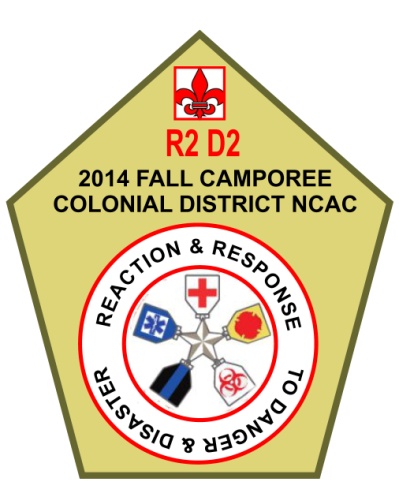                                                     TENTATIVE CAMPOREE AGENDAFriday 13 October                                                    TENTATIVE CAMPOREE AGENDAFriday 13 October0900Staff Arrival and Prep1700 – 20302100 – 2200Unit Arrival and Check-in for Boy ScoutsOA Fellowship2200 – 2300Leaders’ Meeting 2330Lights OutSaturday 14 OctoberSaturday 14 October0700Reveille0700 - 0815Breakfast 0815 - 0825Opening Ceremony0830 - 1130Morning Program 1130 - 1330Lunch 1330 - 1630Afternoon Program (3 hours)1630 - 1945Dinner – Troops Host Webelos as guests 2000 - 2145Campfire2230Taps, LDS Units Depart2300Lights OutSunday 15 OctoberSunday 15 October0700Reveille0700 - 0815Breakfast 0815 - 0900Scouts-own Religious Service; Chairman’s Award; Closing Ceremony 0900 - 1100Units Strike Camp and Depart1300Staff Departs1330SecuredColonial District
OCTOBER SKIES – Sun & Space
Fall 2017: Camp Wilson, Gunston Rd, Lorton, VAColonial District
OCTOBER SKIES – Sun & Space
Fall 2017: Camp Wilson, Gunston Rd, Lorton, VAColonial District
OCTOBER SKIES – Sun & Space
Fall 2017: Camp Wilson, Gunston Rd, Lorton, VAColonial District
OCTOBER SKIES – Sun & Space
Fall 2017: Camp Wilson, Gunston Rd, Lorton, VAColonial District
OCTOBER SKIES – Sun & Space
Fall 2017: Camp Wilson, Gunston Rd, Lorton, VAColonial District
OCTOBER SKIES – Sun & Space
Fall 2017: Camp Wilson, Gunston Rd, Lorton, VAColonial District
OCTOBER SKIES – Sun & Space
Fall 2017: Camp Wilson, Gunston Rd, Lorton, VAColonial District
OCTOBER SKIES – Sun & Space
Fall 2017: Camp Wilson, Gunston Rd, Lorton, VAUnit Registration FormUnit Registration FormUnit Registration FormUnit Registration FormUnit Registration FormUnit Registration FormUnit Registration FormUnit Registration FormUnit Number:Unit Type (circle one)Unit Type (circle one)TroopTeamTeamTeamVenturing CrewBoy Scout Program Participation — Fee is $30 per participant – Youth and AdultBoy Scout Program Participation — Fee is $30 per participant – Youth and AdultBoy Scout Program Participation — Fee is $30 per participant – Youth and AdultBoy Scout Program Participation — Fee is $30 per participant – Youth and AdultBoy Scout Program Participation — Fee is $30 per participant – Youth and AdultBoy Scout Program Participation — Fee is $30 per participant – Youth and AdultBoy Scout Program Participation — Fee is $30 per participant – Youth and AdultBoy Scout Program Participation — Fee is $30 per participant – Youth and AdultNumber of Scouts attending the CamporeeNumber of Scouts attending the CamporeeNumber of Scouts attending the CamporeeNumber of Scouts attending the CamporeeNumber of Scouts attending the CamporeeNumber of Scouts attending the CamporeeNumber adults attending the CamporeeNumber adults attending the CamporeeNumber adults attending the CamporeeNumber adults attending the CamporeeNumber adults attending the CamporeeNumber adults attending the CamporeeTotal Unit ParticipantsTotal Unit ParticipantsTotal Unit ParticipantsTotal Unit ParticipantsTotal Unit ParticipantsTotal Unit ParticipantsNumber of PatrolsNumber of PatrolsNumber of PatrolsNumber of PatrolsNumber of PatrolsNumber of PatrolsRemember, we need to minimize the number of patrols and maximize the number of Scouts per patrol for both logistic reasons as well for the learning process.Remember, we need to minimize the number of patrols and maximize the number of Scouts per patrol for both logistic reasons as well for the learning process.Remember, we need to minimize the number of patrols and maximize the number of Scouts per patrol for both logistic reasons as well for the learning process.Remember, we need to minimize the number of patrols and maximize the number of Scouts per patrol for both logistic reasons as well for the learning process.Remember, we need to minimize the number of patrols and maximize the number of Scouts per patrol for both logistic reasons as well for the learning process.Remember, we need to minimize the number of patrols and maximize the number of Scouts per patrol for both logistic reasons as well for the learning process.Remember, we need to minimize the number of patrols and maximize the number of Scouts per patrol for both logistic reasons as well for the learning process.Remember, we need to minimize the number of patrols and maximize the number of Scouts per patrol for both logistic reasons as well for the learning process.Physically Challenged Participants (provide details in a separate note)Physically Challenged Participants (provide details in a separate note)Physically Challenged Participants (provide details in a separate note)Physically Challenged Participants (provide details in a separate note)Physically Challenged Participants (provide details in a separate note)Physically Challenged Participants (provide details in a separate note)Physically Challenged Participants (provide details in a separate note)Physically Challenged Participants (provide details in a separate note)Number of Scouts / CrewNumber of Scouts / CrewNumber of Scouts / CrewNumber of Scouts / CrewNumber of Scouts / CrewNumber of Scouts / CrewNumber of adultsNumber of adultsNumber of adultsNumber of adultsNumber of adultsNumber of adultsArrival date:Arrival date:Arrival date:Departure date:Departure date:Departure date:Departure date:Departure date:Departure date:Arrival time:Arrival time:Arrival time:Departure time:Departure time:Departure time:Departure time:Departure time:Departure time:Unit Leader NameUnit Leader NameUnit Leader telephone numbersUnit Leader telephone numbers(H)(H)(H)(W)(W)(W)Unit Leader Cell number:Unit Leader Cell number:Unit Leader email address:Unit Leader email address:(H)(H)(H)(W)(W)(W)POC NamePOC NamePOC telephone numbersPOC telephone numbers(H)(H)(H)(W)(W)(W)POC Cell number:POC Cell number:POC email address:POC email address:(H)(H)(H)(W)(W)(W)Boy Scouts/ Venturers:Email this form or hand deliver this form to Paul macdonald at pmacdonald@metaengineers.com or at Roundtable.Boy Scouts/ Venturers:Email this form or hand deliver this form to Paul macdonald at pmacdonald@metaengineers.com or at Roundtable.Boy Scouts/ Venturers:Email this form or hand deliver this form to Paul macdonald at pmacdonald@metaengineers.com or at Roundtable.Boy Scouts/ Venturers:Email this form or hand deliver this form to Paul macdonald at pmacdonald@metaengineers.com or at Roundtable.Boy Scouts/ Venturers:Email this form or hand deliver this form to Paul macdonald at pmacdonald@metaengineers.com or at Roundtable.Boy Scouts/ Venturers:Email this form or hand deliver this form to Paul macdonald at pmacdonald@metaengineers.com or at Roundtable.Boy Scouts/ Venturers:Email this form or hand deliver this form to Paul macdonald at pmacdonald@metaengineers.com or at Roundtable.Boy Scouts/ Venturers:Email this form or hand deliver this form to Paul macdonald at pmacdonald@metaengineers.com or at Roundtable.UNIT ____________
PERMISSION/MEDICAL FORM
PLEASE READ AND COMPLETE THIS FORM CAREFULLY
(To be kept with unit leadership)My child [ward] _______________________________ of Troop/Team/Crew number ________ has my permission to attend the Fall 2017 Colonial District Camporee at Camp Wilson from Oct. 13th to Oct. 15th , 2017I have read the list of recommended personal gear in the Boy Scout Handbook and have satisfied myself that my scout is properly clothed and equipped for this activity.I understand that that the following are absolutely not permitted at the Camporee: illegal drugs, tobacco products, or alcoholic beverages of any kind; unauthorized firearms, pellet guns, BB guns, bow and arrows, or slingshots of any kind; fireworks of any kind.Parents’ Initials:  ____________    Scout’s Initials:  ____________If, in the event of an medical emergency and I cannot be reached at the emergency telephone number provided below, I understand that the Unit Leader or the Camporee Deputy Director, Health and Safety are the persons authorized to act in situations requiring medical assistance. Unless I have noted otherwise in sections one through five, BELOW, my child does not have any medical history [physical challenges, conditions, diseases, allergic reactions, etc.] about which a physician would need to know.1.)  ACUTE MEDICAL CONDITIONS AND MEDICATIONS:2.)  CHRONIC MEDICAL CONDITIONS, MEDICATIONS OR PHYSICAL CHALLENGES:3.)  ALLERGIES:4.)  DRUG ALLERGIES:5.)  OTHER INSTRUCTIONS / RESTRICTIONS:EMERGENCY TEL. NOs.:INSURANCE COMPANY:POLICY NUMBER:SIGNATURE:                                                                                                               DATE:                CAMPSITE INSPECTION
          COLONIAL DISTRICT FALL 2017 CAMPOREEUnit #: ___________                           October 14, 2017               Time: _____________